Definición:Analíticamente es una ecuación lineal o de primer grado en dos variables. También podemos decir que es la  representación gráfica cuya ecuación sea de primer grado en dos variables.-Una recta queda determinada si se conocen perfectamente dos condiciones como por ejemplo:Dos de sus puntos.-Un punto y su dirección (pendiente o coeficiente angular)DISTANCIA ENTRE DOS PUNTOS:Para determinar la distancia entre dos puntos  y  podemos usar el teorema de Pitágoras y plantear: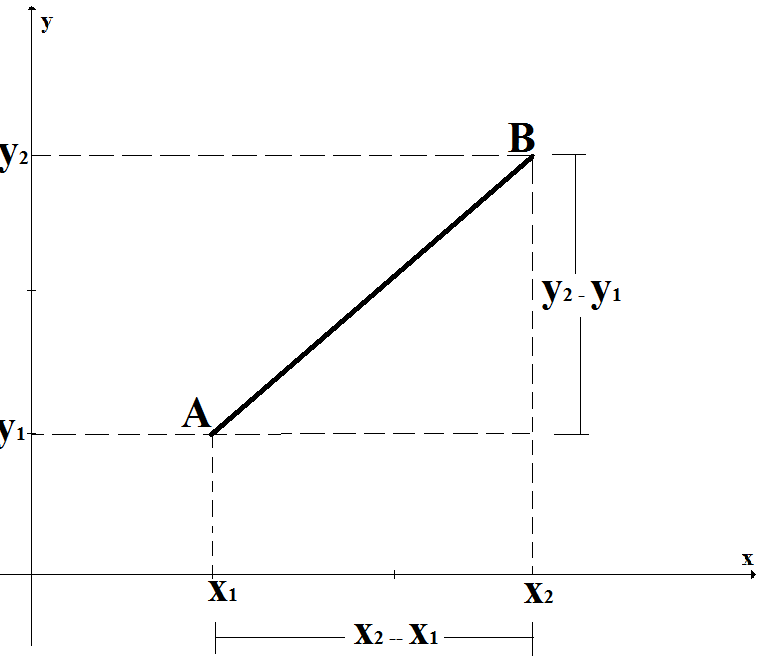 FORMAS DE  :	A continuación se definen algunas formas que pueden tomar las rectas en función de los datos con que se cuentan:Punto y Pendiente:  La ecuación de la recta que pasa por el punto de coordenadas: y cuya pendiente es “m”:Pendiente – Ordenada al origen: La ecuación de la recta que de la cual se conoce la pendiente y la ordenada al origen de coordenadas: Dos puntos: Los puntos con los que se cuenta como dato son: En este caso a la recta obtenida también se la llama “Ecuación Cartesiana de ”Ecuación Segmentaria: La ecuación e la recta que corta a los ejes coordenados en los puntos . También se la denomina Ecuación Segmentaria de la recta.-     la forma en que se puede demostrar es:La recta que pasa por estos dos puntos es: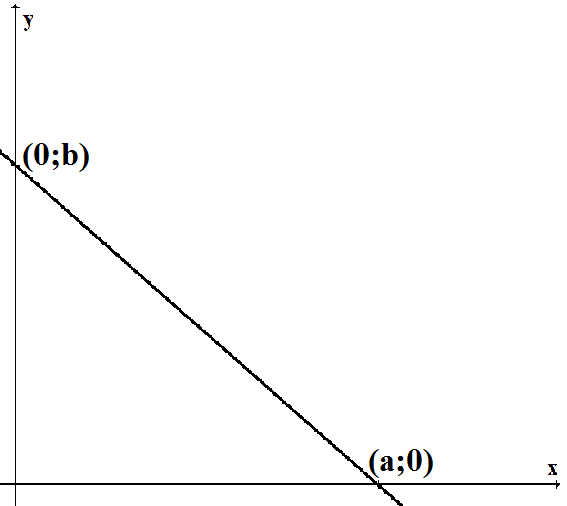 Haciendo pasajes de términos obtenemos:             Luego dividiendo todo por “b” tendremos: Ecuación General:  Una ecuación lineal o de primer grado en las variables “x” e “y” . es de la forma: , donde: , son constantes arbitrarias. la pendiente e la recta es de la forma:  y su ordenada en el origen es: . Para llegar a estos valores podemos proceder de la siguiente manera:Dada:    despejamos “y” :  y tendremos: RECTA PARALELAS:Dos rectas pueden ser paralelas en la medida que se verifique la igualdad de sus pendientes.Dadas:                 son paralelas si :  Ejemplo:Dada la recta: , determinar la recta paralela que pasa por el punto .La pendiente de la recta dada es: , entonces la recta buscada es:  siendo esta ultima la recta buscada que cumple las condiciones dadas. Gráficamente tendremosRECTAS PERPENDICULARES:Dos rectas son perpendiculares cuando se cumple la siguiente igualdad de las pendientesDadas:      ;     son perpendiculares  si :  Ejemplo:Dada la recta: , determinar la recta perpendicular que pasa por el punto .-La pendiente de la recta dada es: , entonces la recta buscada es: siendo esta ultima la recta buscada que cumple las condiciones dadas. Gráficamente tendremosEjecicio Nº 1: Expresar las siguientes rectas por medio:Recta que pase por: (graficar)a-1)  (-2, -3) y (4, 2)a-2)  (4, 1) y (-2, 2)          a-3)  (0, 0) y (-1, 5)Un punto y pendiente: (graficar)b-1) Pasa por el punto (0, 5) y la pendiente es -2      b-2) Pasa por el punto (2, 0) y la pendiente es ¾            b-3)  pase por (4, 1) y la pendiente es  	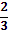 Ejercicio Nº 2: Determine las ecuaciones de las rectas que cumplan las siguientes condiciones y graficar:Pasa por el punto (-4, 3) y es paralela a la recta que pasa por los puntos (-3, -5) y (2, 6)Pasa por el punto (-2, 3) y es paralela a la recta que une los puntos (4, -1) y (3 , 2)Pasa por el punto (4, 3) y es perpendicular a la recta 2x-3y+6=0La abscisa y ordenada al origen son 5 y -3 respectivamente.